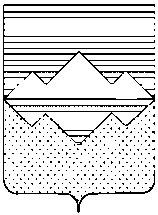 СОБРАНИЕ ДЕПУТАТОВСАТКИНСКОГО МУНИЦИПАЛЬНОГО РАЙОНАЧЕЛЯБИНСКОЙ ОБЛАСТИРЕШЕНИЕот 29 марта 2023 года №328/66г. СаткаО передаче части полномочий по решению вопросов местного значения муниципальным образованиям Саткинского муниципального районаВ соответствии с частью 4 статьи 15 Федерального закона от 06.10.2003 № 131-ФЗ «Об общих принципах организации местного самоуправления в Российской Федерации», Уставом Саткинского муниципального района, решением Собрания депутатов Саткинского муниципального района от 28.10.2020 г. № 11/4 «О принятии Порядка заключения соглашений Администрацией Саткинского муниципального района с Администрациями городских (сельских) поселений, входящими в состав Саткинского муниципального района, о передаче (принятии) осуществления части полномочий по решению вопросов местного значения», СОБРАНИЕ ДЕПУТАТОВ САТКИНСКОГО МУНИЦИПАЛЬНОГО РАЙОНА РЕШАЕТ:Передать Муниципальному образованию «Саткинский муниципальный район» часть полномочий по решению вопросов местного значения следующим муниципальным образованиям Саткинского муниципального района:Айлинскому сельскому поселению на 2023 год и плановый период 2024 – 2025 годов согласно, приложению 1 к настоящему решению;Романовскому сельскому поселению на 2023 год и плановый период 2024 – 2025 годов согласно, приложению 2 к настоящему решению.Администрации Саткинского муниципального района заключить соглашения о передаче осуществления части полномочий по решению вопросов местного значения, указанных в пункте 1 настоящего решения.Признать утратившим силу решение Собрания депутатов Саткинского муниципального района от 22.12.2021 № 186/33 «О передачи части полномочий по решению вопросов местного значения муниципальным образованиям Саткинского муниципального района».4. Настоящее Решение вступает в силу с момента подписания и распространяется на правоотношения, возникшие с 1 января 2023 года.5. Настоящее решение подлежит официальному опубликованию в газете «Саткинский рабочий» и размещению на официальном сайте администрации Саткинского муниципального района.6. Контроль за исполнением настоящего решения возложить на комиссию по финансам, бюджету и экономической политике (председатель – А.А. Витьшев).Приложение № 1 к решению Собрания депутатов Саткинского муниципального районаот 29 марта 2023 года №328/66Переченьполномочий муниципального образования «Саткинский муниципальный район» по решению вопросов местного значения на 2023 год и плановый период 2024-2025 годов, передаваемых на осуществление муниципальному образованию «Айлинское сельское поселение»1) организация ритуальных услуг и содержание мест захоронения;2) организация в границах поселения электро-, тепло-, газо- и водоснабжения населения, водоотведения, снабжения населения топливом в пределах полномочий. Приложение № 2 к решению Собрания депутатов Саткинского муниципального районаот 29 марта 2023 года №328/66Переченьполномочий муниципального образования «Саткинский муниципальный район» по решению вопросов местного значения на 2023 год и плановый период 2024-2025 годов, передаваемых на осуществление муниципальному образованию «Романовское сельское поселение»1) организация ритуальных услуг и содержание мест захоронения;2) организация в границах поселения электро-, тепло-, газо- и водоснабжения населения, водоотведения, снабжения населения топливом в пределах полномочий.Глава Саткинского муниципального района  А.А. Глазков